Norsk Sykepleierforbund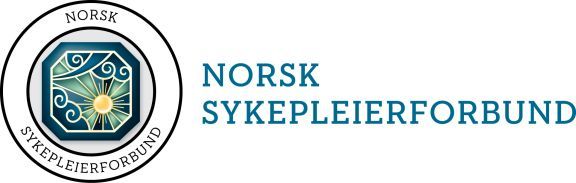 Troms og Finnmark ÅRETS SYKEPLEIELEDERDen som tildeles prisen som Årets sykepleieleder skal motivere, inspirere og være en kulturbærer for faget. En sykepleieleder skal tilrettelegge for en helsefremmende arbeidsplass og samtidig ha faget i front. Den skal ivareta sine ansatte og gjennom sitt lederskap vise at alle aspekter innenfor fagfeltet ledelse er ivaretatt.VurderingskriterierKandidaten må tilhøre NSF Troms og Finnmark, samt arbeide i Troms og Finnmark, herunder også UiT Narvik, UNN Narvik og UNN Svalbard.Prisen tildeles en leder som har utmerket seg på ett eller flere av følgende punkter: Utøver ledelse av høy kvalitet og setter klare mål for sykepleietjenesten Oppnår gode pasientresultater i samarbeid med de ansatte Stimulerer, tilrettelegger og utvikler et godt fagmiljø Ivaretar hver enkelt ansatt Skaper trivsel på arbeidsplassen Helhetsperspektiv. Herunder tverrfaglig samarbeid, samhandling mellom nivå/sektorerSkaper rom for fagutvikling og etisk refleksjon, og bruker yrkesetiske retningslinjer som et styringsverktøy.Vi ber om at det oppgis to referanser, og at lokal tillitsvalgt er orientert om at kandidaten er foreslått.Prisen består avDiplom Nordnorsk kunst til en verdi på ca kr. 5000Gavekort kr. 500 tildeles forslagsstillerLedere som er foreslått tidligere kan foreslås igjen.Forslagstillere kan være sykepleiere, studenter, lærere, ledere og andre med god kjennskap til praksis, og må ikke være medlem i NSF.Prisen administreres av fylkeskontoret. Informasjon om prisen publiseres på NSF Troms og Finnmarks nettside og i nyhetsbrev. Frist for innsending av forslagForslag sendes på vedlagte mal til fylkeskontoret innen den dato som blir satt av fylkeskontoret. Kunngjøring må senest offentligjøres 1 måned før forslagsfrist.NominasjonskomitéNominasjonskomitéen består av fem medlemmer fra fylkesstyret, bredt sammensatt av representanter fra helseforetak, kommunehelsetjeneste og geografisk spredning, samt en av nestlederne. Nominasjonskomitéen velges for to år av gangen.FORSLAG PÅ KANDIDAT TIL ÅRETS SYKEPLEIELEDER 2023Begrunnet forslag sendes innen 28.august 2023 til tromsogfinnmark@nsf.noNavn:Medlemsnr.:Adresse:Adresse:e-post:Telefon:Arbeidsgiver og arbeidssted:Arbeidsgiver og arbeidssted:Begrunnelse (må bygges på kriteriene nevnt ovenfor, benytt evt eget ark):Begrunnelse (må bygges på kriteriene nevnt ovenfor, benytt evt eget ark):Sted:Dato:Forslagsstillers underskrift:Forslagsstillers underskrift: